Accessible Europe: ICT for ALL 
ICT Accessibility: The Key to Inclusive Communications23-25 March 2021 | Virtual EventRegional Forum Organized jointly by ITU and European Commission within the Framework of the ITU Regional Initiative for Europe on Accessibility, Affordability, and Skills Development for All to Ensure Digital Inclusion and Sustainable Development The organization of this event is supported by the Government of Portugal and is conducted as part of the Portuguese Presidency of the Council of the European Union.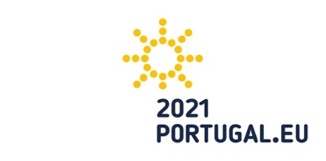 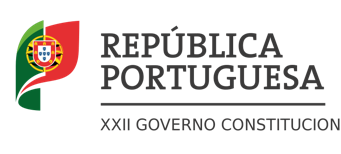 AGENDA Tuesday, 23 March 2021 (CET/GMT+1)Wednesday, 24 March 2021 (CET/GMT+1)Thursday, 25 March 2021 (CET/GMT+1)09:00 – 10:00Testing of Audio & Video and Accessibility Briefing10:00 – 10:45 Opening ceremonyKeynote address of Portuguese Presidency of the Council of the EUH.E. Alexandra Leitão, Minister of the Modernization of State and Public Administration of PortugalOpening remarksMs. Doreen Bogdan, Director, Telecommunication Development Bureau, ITU Ms. Helena Dalli, Commissioner for Equality, European CommissionMs. Catherine Naughton, Director, European Disability ForumSpecial addressH.E. Ana Brnabić, Prime Minister of SerbiaSetting the regional contextMr. Jaroslaw K. Ponder, Head of ITU Office for Europe, ITU 10:45 – 11:45Session 1: International, Europe region and European Union vision: Policies and strategies, targets, and key resources to advance ICTs Accessibility Focus: The UN Convention on the Rights of Persons with Disabilities and The UN Disability Inclusion Strategy on the accessibility of Information Communication Technologies (ICTs); ITU actions and challenges; European Accessibility Act; European Commission actions and regional challenges.ModeratorMr. Jaroslaw K. Ponder, Head of ITU Office for Europe, ITUInteractive discussionMs. Roxana Widmer-Iliescu, Senior Coordinator - Digital Inclusion, Telecommunication Development Bureau, ITUMs. Inmaculada Placencia-Porrero, Senior Expert, Disability and Inclusion Unit, DG for Employment, Social Affairs, and Inclusion, European CommissionMr. László Lovászy, Senior Research Fellow, University of Public Service, Hungary (Former Elected Member of the CRPD)11:45 – 11:50Special video messages Ms. Maria Soledad Cisternas Reyes, Special Envoy of the United Nations Secretary-General on Disability and Accessibility11:50 – 12:00Virtual coffee break/networking12:00 – 13:00Session 2: Regional review of enabling environments ensuring accessible telecommunications and ICTs for Persons with Disabilities in the Europe regionFocus: Current implementation status on ICTs Accessibility regulations, policies and strategies; Sharing of best practices and recommendations for ICTs Accessibility implementations.Moderator Mr. Dušan Caf, ITU Consultant, ITU Interactive discussionMr. Bengt G Mölleryd, Expert, Body of European Regulators for Electronic Communications (BEREC)Mr. Mark Wheatley, Executive Director, European Union of the Deaf Ms. Polonca Blaznik, Director of the Information Society Office, Ministry of Public Administration, Slovenia Mr. Seth Bravin, Director of Strategic Alliances, T-Mobile 13:00 – 13:05Special video messages H.E. Pedro Nuno Santos, Minister for Infrastructure and Housing of Portugal13:05 – 14:00Lunch Break14:00 – 15:00 Session 3: Digital Accessibility for response and recovery of the pandemicFocus: Stakeholders responses to challenges arise from the pandemic; Ensuring inclusive access to vital products and services, including health and care services, e-banking, e-commerce; Challenges and opportunities arise from the future of employment; Ensuring a disability-inclusive workplace in a Post-Covid world.ModeratorMs. Amela Odobašić, Director of Broadcasting at Communications Regulatory Agency of Bosnia-Herzegovina and Vice-Chair of ITU-D Study Group 1 Interactive discussion Ms. Akiko Ito, Chief of Programme on Disability, Secretariat for the Conference of States Parties to the CRPD, UNDESA/DISD Ms. Roxana Widmer-Iliescu, Senior Coordinator - Digital Inclusion, Telecommunication Development Bureau, ITUMr. Humberto Insolera, Executive Committee, European Disability Forum  Ms. Marina Van Zeller, Vice President, National Institute for Rehabilitation, Portugal15:00 – 15:05Special video messagesH.E. Ana Mendes Godinho, Minister of Labour, Solidarity and Social Security of PortugalMs. Maria de Fátima Fonseca, Secretary of State of the Innovation and Administrative Modernization of Portugal 15:05 – 15:15Virtual coffee break/networking15:15 – 17:00Awards Ceremony for Regional Competition on Innovative Digital Solutions for an Accessible Europe 2021Focus: Importance of strengthening the ICT-centric innovation ecosystem for an Accessible Europe; Pitching session of Finalists and handing of Awards of the regional competition.Special address Mr. João Cadete de Matos, Chairman of the Board, ANACOM, Portugal Pitching presentation of all finalists Announcement of Winners09:00 – 10:00 Testing of Audio & Video and Accessibility Briefing10:00 – 11:00Session 4: Accessibility standards for products and services Focus: Global standards in place for accessible products and services; European standards in the context of the European Accessibility Act.  ModeratorMs. Inmaculada Placencia-Porrero, Senior Expert, Disability and Inclusion Unit, DG for Employment, Social Affairs, and Inclusion, European Commission Interactive discussionMr. Simão Campos, Counsellor, Telecommunication Standardization Bureau, ITUMr. Fernando Machicado, Secretary of CEN-CENELEC-ETSI Joint Working Group on eAccessibility Mr. Shadi Abou-Zahra, Accessibility Strategy and Technology Specialist, W3C Web Accessibility Initiative (WAI) Mr. Robin Christopherson, Head of Digital Inclusion, AbilityNet, United Kingdom 11:00 – 11:05Special video messagesMr. Manuel Mendonça, Manager of the Homologation and Certification of POS and ATM terminals Unit, Portugal Ms. Fátima Resende, Member of the Regulatory Board, Media Regulatory Body of Portugal 11:05 – 11:15Virtual coffee break/networking11:15 – 12:15Session 5: Covid Response & Recovery: Making the future of education inclusive of persons with disabilities Focus: How the pandemic highlights the importance of digital tools in education; The future of education in a Post-Covid world; Challenges and steps forward to build a disability-inclusive digital education in Europe. ModeratorMr. Ricardo Garcia Bahamonde, ITU Consultant, ITUInteractive discussion Mr. Manos Antoninis, Director of Global Education Monitoring Report, UNESCOMs. Amanda Watkins, Assistant Director & Ms. Marta Presmanes, Project Manager, European Agency for Special Needs and Inclusive Education Ms. Stacy Scott, Bookshare and Strategic Publisher Relationships Manager, RNIB Bookshare, Royal National Institute of Blind People Mr. John M. Scott, Product Manager of Blackboard Ally, Blackboard12:15 – 12:20Special video messagesMr. João Costa, Deputy Minister for Education of PortugalMr. Rui Fernandes, Coordinator of ICT Resources Center for the Special Education in Amadora and Lisbon (CRTIC), Ministry of Education of Portugal 12:20 – 13:00Lunch Break 13:00 – 14:00Session 6: Building smart and accessible citiesFocus: Defining smart and accessible cities; Tools and strategies needed to make a smart and accessible city; Examples of good practices making European cities more accessible.ModeratorMs. Cristina Bueti, Counsellor, Telecommunication Standardization Bureau, ITUInteractive discussionMs. Tania Marcos, Vice-Chair, the UN initiative on United for Smart Sustainable Cities (U4SSC)Ms. Monika Klenovec, Architect & Project Team leader of Expert Group of the European Commission Standardization Mandate M/420 Mr. Federico Batista Poitier, Accessibility Policy Officer, United Cities and Local Government (UCLG)Ms. Rita Jacinto, Program Manager, Division for the Pedestrian Accessibility, Lisbon Municipality, Portugal 14:00 – 14:15Virtual coffee break/networking14:15 – 15:15Session 7: Advancing implementation of ICTs Accessibility across EuropeFocus: Concrete steps on what to do and how to achieve ICTs accessibility; Examples of good practices across the region; Challenges lie ahead in engaging private sector; Good examples of public/private partnership in the field of accessibility. ModeratorMs. Sabine Lobnig, Director of Communications, Mobile and Wireless ForumInteractive discussion Ms. Zuzanna Raszkowska, Deputy Director of the European Affairs and International Cooperation Department, Ministry of Funds and Regional Policy, PolandMs. Sara Carrasqueiro, Board of Directors, Administrative Modernization Agency, AMA Portugal Ms. Ljupka Mihajlovska, Chairwoman of the Serbian Alliance for Accessibility, Serbia Mr. Jesús Hernández Galán, Director of Universal Accessibility and Innovation, Fundación ONCE, Spain 15:15 – 16:00Main Conclusion and Closing of the Forum Part of Accessible EuropeHigh-Level Intervention and concluding remarksMr. Jaroslaw K. Ponder, Head of ITU Office for Europe, ITUMs. Inmaculada Placencia-Porrero, Senior Expert, Disability and Inclusion Unit, DG for Employment, Social Affairs, and Inclusion, European Commission  Ms. Maria de Fátima Fonseca, Secretary of State of the Innovation and Administrative Modernization of PortugalMs. Ana Sofia Antunes, Secretary of State of the Inclusion of the Persons with Disabilities of Portugal09:00 – 10:00 Testing of Audio & Video and Accessibility Briefing10:00 – 11:00Knowledge Development for ICT Accessibility: ITU Academy CertificationFocus: Participants are offered to enroll in self-paced online courses available at ITU Academy, on which successful candidates will receive the certificate in electronic version upon the completion of the course.11:00 – 12:30PROJECT LABORATORY of the ITU Regional Initiative for Europe on Accessibility, Affordability, and Skills Development for All to Ensure Digital Inclusion and Sustainable DevelopmentFocus: In follow up to Session 7, this session will provide the open space for in depth discussion on initiatives including:1) Implementation and monitoring on “Regional Review on Enabling Environment Ensuring Accessible ICTs for Persons with Disabilities in Europe”2) Curation Programme on “Strengthening the ICT-centric Innovation Ecosystem for Accessible Europe”3) Other special projects/initiatives12:30 – 13:00Closing of Accessible Europe Event Mr. Jaroslaw K. Ponder, Head of ITU Office for Europe